Le SNUipp-FSU organise fin septembre 2018 des États généraux de la Direction d'Ecole afin d'améliorer le fonctionnement pédagogique, éducatif et administratif des écoles et de faire reconnaître pleinement l’exercice de la fonction de direction.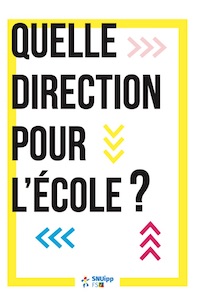 Il défend de longue date un réel allègement des tâches, un maintien des aides administratives au travers d'emplois pérennes et reconnus, des indemnités et des décharges de service à la hauteur des besoins mais aussi des organisations d'école à taille humaine et du temps de concertation pour travailler en équipe.Quelles missions pour la direction et quel fonctionnement pour l’école ? Quelle organisation pour l’école dans les territoires ? un statut est-il la bonne réponse ?Voici quelques-unes des questions qui y seront abordées.Nous avons besoin de votre avis sur ces questions :Vous pouvez remplir ce questionnaire en ligne (76.snuipp.fr rubrique dossiers/direction) ou le renvoyer par mail à snu76@snuipp.fr ou par courrier.1-Vous êtes :Directeur-triceAdjoint (e)Autres					Préciser : ………………………………………………………………………..2-Lieu d’exercice :Milieu ruralMilieu urbain hors Education prioritaireMilieu urbain Education prioritaire3-Nombre de classes dans l’école : …………4-Si vous êtes directeur(trice) d’une école à 2/3 classes, avez-vous eu votre quota de décharge ? (1 jour par mois, 10 par an) OUI	NON			combien de jours ? ………………………..5-Tâches et fonctions de la direction : Quelles sont à votre avis les tâches prioritaires ?Qu’est-ce qui est inutile dans l’exercice de la fonction ?6-Quelles sont aujourd'hui les difficultés de la direction ?besoins en matériel, en formation, temps de déchargegestion des personnels, gestion des conflitsresponsabilitéspression hiérarchique, relation école/famille….7-Que pensez-vous de la simplification administrative des tâches mise en place ? 8-Dans un contexte de volonté gouvernementale de création d’établissement public (EPEP) regroupant plusieurs écoles dirigées par un seul chef d’établissement, êtes-vous favorable à un statut d’établissement  ou êtes-vous attachés au maintien du statut actuel de l’école ? Pourquoi ?9-Etes-vous favorable à un statut de directeur(trice) ? pourquoi ?  si oui, sous quelle forme ?Le directeur(trice) doit-il(elle) rester un enseignant(e) parmi ses pairs ?10-Quel rôle et quel fonctionnement pour le conseil des maîtres ?Merci de votre participation